LIEPOS MĖN. IŠŠŪKIS „JEI SVEIKAS MAISTAS-NEREIKALINGAS VAISTAS“          Liepos  mėnesio iššūkį ,,Jei sveikas maistas-nereikalingas vaistas“ priėmėme su džiaugsmu. Smagu buvo skinti šiltnamyje savo augintus agurkus, rauti darže užderėjusias morkas, skanauti žemuoges ir rūgštynių lapus. Iššūkį įveikėme draugiškai ragaudami savo derlių ir džiaugėmės, kad suvalgius daug daržovių tikrai būsime sveiki ir ausime stiprūs. 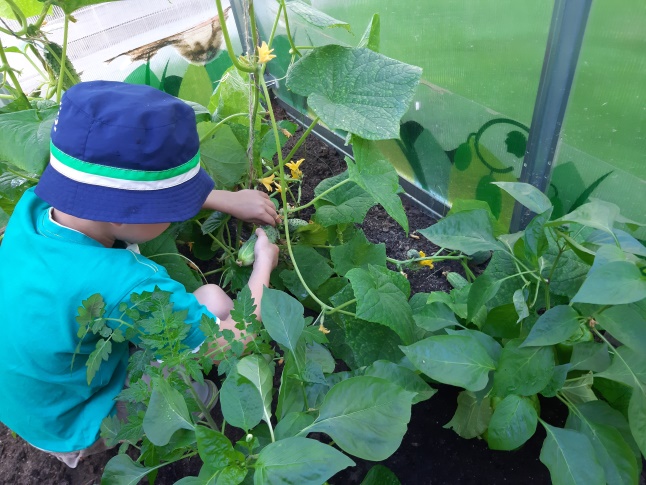 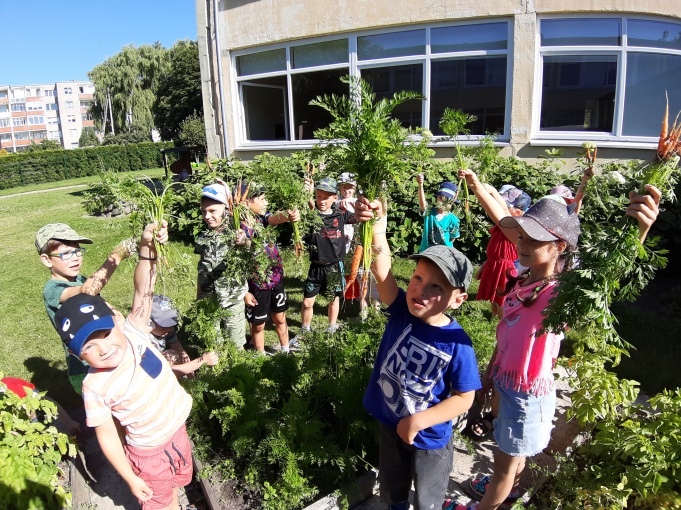 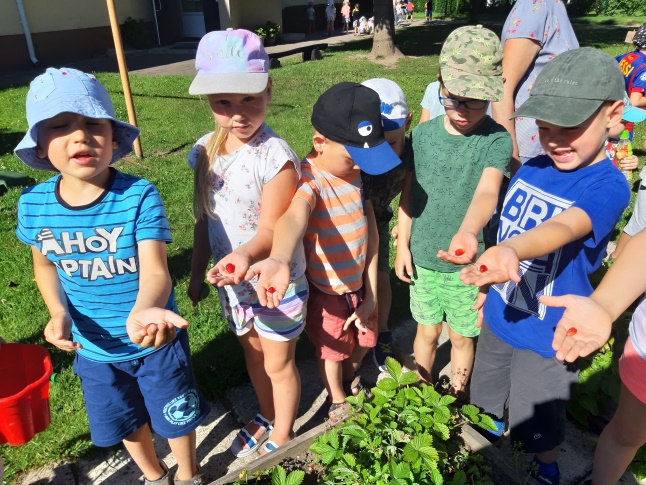 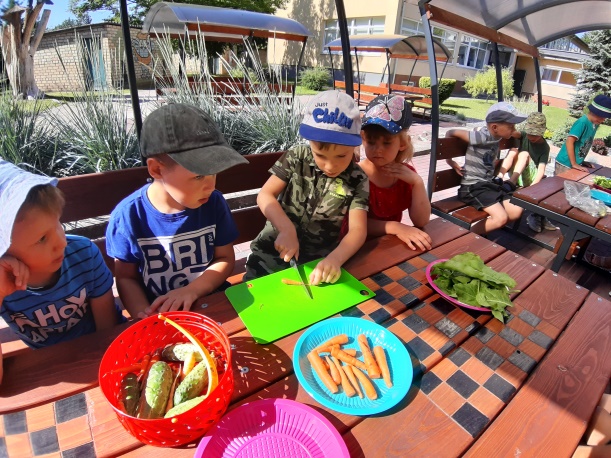 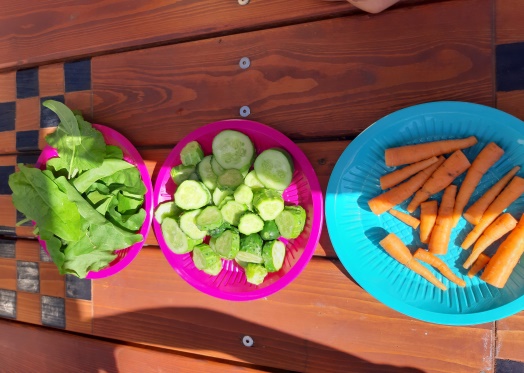 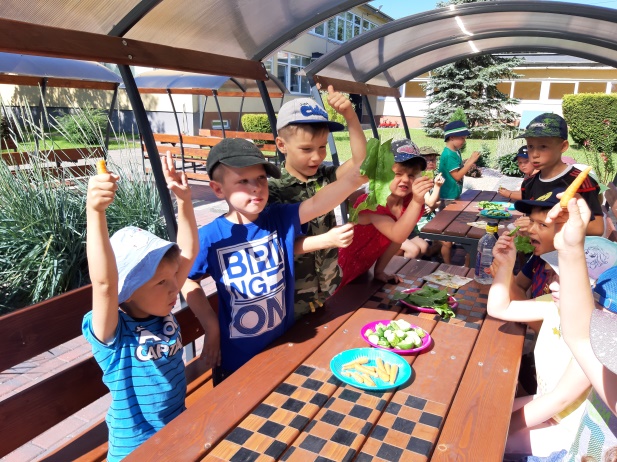 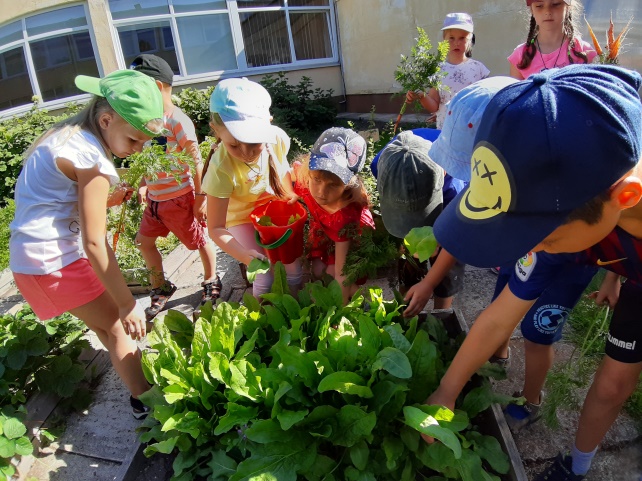 